Colegio Emilia Riquelme. 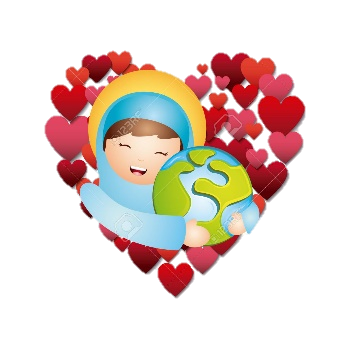 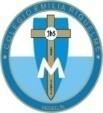 Tecnología e informática.          Grado: TERCERO.Nuestra clase en el horario normal son los MIERCOLES de 8:00 a 9:00 am. Gracias por su apoyo y envió puntual.Un saludo enorme y Dios los guarde.Correo: pbustamante@campus.com.co  (por favor en el asunto del correo escribir nombre apellido y grado. Gracias)Esta clase se emplea para aplicar la prueba de los 3 editores.Fecha 23 DE septiembre de 2020Saludo: canción.Tema: el Semáforo.Actividad transversal con catedra de la paz.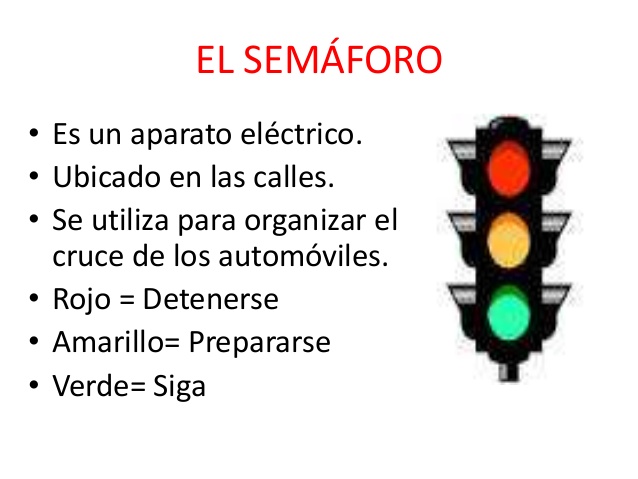 Actividad:Ten listo cajita, tarrito, papel iris, botones, o cualquier material que tengas en casa para que juntas elaboremos el semáforo de la paz.